G11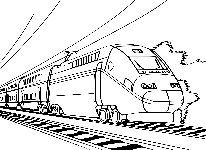 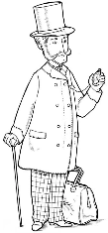 Se déplacer en TGVLes réseaux de communicationL'Europe entretient des relations importantes avec le reste du Monde grâce à ses réseaux de communication et ses grandes infrastructures comme le Tunnel sous la Manche ou le Viaduc de Millau. De grands ports se sont développés ainsi que de grands aéroports reliés entre eux par des voies de chemins de fer et des autoroutes.Se déplacer en TGVOn peut maintenant se déplacer en TGV dans toute l'Europe et même dans le Monde.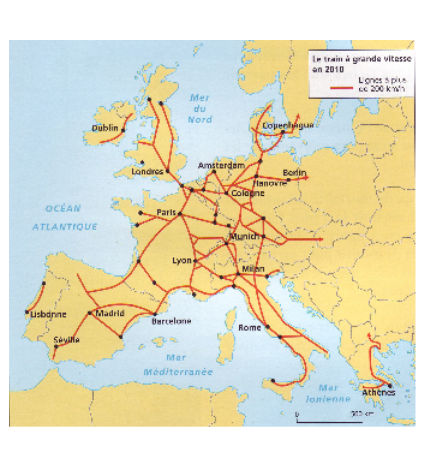 